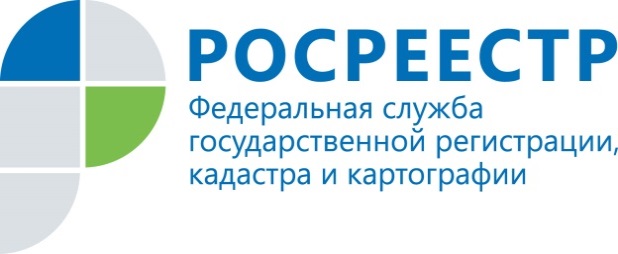 Помощник руководителя Управления Росреестра                                    ПРЕСС-РЕЛИЗпо Приморскому краю по СМИ  А. Э. Разуваева+7 (423) 241-30-58моб. 8 914 349 45 85
25press_rosreestr@mail.ruhttps://rosreestr.ru/  690091, Владивосток, ул. Посьетская, д. 48На сайте Росреестра – плановые технические работыУправление Росреестра по Приморскому краю уведомляет, что на время проведения профилактики возможны краткосрочные отключения сервисов. В случае, если сервисы на сайте недоступны, подать заявление или запрос можно в многофункциональном центре оказания государственных услуг (МФЦ) или филиале ФГБУ «Федеральная кадастровая палата Росреестра» (по экстерриториальным запросам»).Владивосток, 13.02.2020 Для повышения качества услуг, а также подготовки к внедрению на всей территории Российской Федерации ФГИС ЕГРН (федеральная государственная информационная система Единого государственного реестра недвижимости) Росреестр проводит плановые технические работы на официальном сайте.Профилактические мероприятия были проведены 7-9 февраля, а также запланированы на 15-16 февраля. На время проведения профилактики возможны краткосрочные отключения сервисов. Отметим, что в случае, если сервисы на сайте недоступны, подать заявление или запрос можно в многофункциональном центре оказания государственных услуг (МФЦ) или филиале ФГБУ «Федеральная кадастровая палата Росреестра» (по экстерриториальным запросам»).Приносим извинения за доставленные неудобства.В 51 регионе уже завершен переход на ФГИС ЕГРН, а в оставшихся 34-х он будет обеспечен в 2020 году, включая Москву и Московскую область. В этом году также будет обеспечена модернизация портала Росреестра, перенос сведений в новые центры обработки данных. Кроме того, Росреестр создаст специализированную витрину хранения данных ФГИС ЕГРН, которая позволит оперативно предоставлять сведения заинтересованным лицам и сервис для формирования аналитической отчётности. Завершение всех мероприятий позволит ведомству перейти на новый уровень качества оказания услуг.О РосреестреФедеральная служба государственной регистрации, кадастра и картографии (Росреестр) является федеральным органом исполнительной власти, осуществляющим функции по государственной регистрации прав на недвижимое имущество и сделок с ним, по оказанию государственных услуг в сфере ведения государственного кадастра недвижимости, проведению государственного кадастрового учета недвижимого имущества, землеустройства, государственного мониторинга земель, навигационного обеспечения транспортного комплекса, а также функции по государственной кадастровой оценке, федеральному государственному надзору в области геодезии и картографии, государственному земельному надзору, надзору за деятельностью саморегулируемых организаций оценщиков, контролю деятельности саморегулируемых организаций арбитражных управляющих. Подведомственным учреждением Росреестра являются ФГБУ «ФКП Росреестра».Территориальным отделом Росреестра в Приморском крае руководит с декабря 2004 года Евгений Александрович Русецкий.